Konzerva do školyO co jde?  Chceme pomoct opuštěným a handicapovaným zvířatůmJak se můžeš zapojit? Dones granule, konzervy, vodítka, zrní, hračky, pamlsky atd.Kdy a kde? Od 20.11. do 20.12. se bude vybírat na 2. stupni a 1. stupni v Žákovské i v Heřmánkově ulici. Dary noste do sboroven.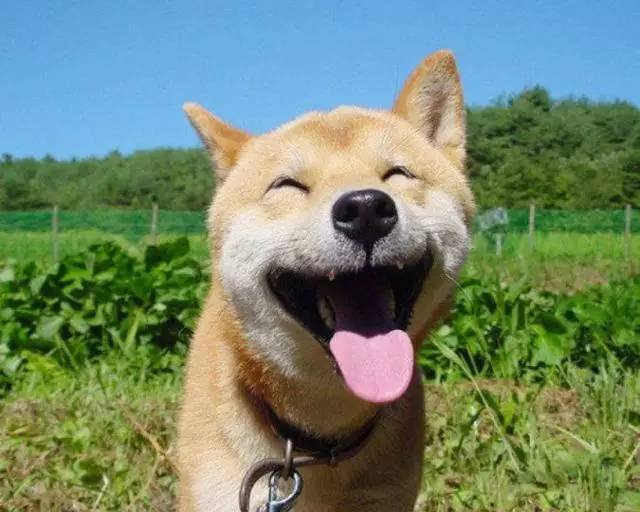 